ALUMNI Email 1
Dear [NAME],
As a Gator, you know how powerful a University of Florida education can be. I’m sure your time at this institution shaped your personal and professional life, and in turn, you make a daily impact on those around you. We see the Gator impact in every aspect of agriculture, natural resources, and the life sciences. Our next generation of Gators will build on your success as they tackle even greater challenges.That’s where I hope you will help. Please extend a hand to the next classes of Gators and create lasting impacts in their educational journeys by making a tax-deductible gift to the UF/IFAS College of Agricultural and Life Sciences (CALS) today. I’LL MAKE A YEAR-END GIFT BUTTONNot only does your generosity ensure the University of Florida remains affordable, competitive and cutting edge—attracting the best and brightest students, researchers, and faculty—it also strengthens the reputation of UF, which enhances the value of your degree, keeping UF Top 5 strong. The success of our college is built on the generosity of our alumni and the efforts of our students, faculty and staff. CALS leads the country in USDA teaching awards, ranks 8th globally among colleges of agricultural and related sciences, and distributes more than $1 million in scholarships annually to undergraduate and graduate students.All accomplishments and all advances — every single one, including UF’s Top 5 stature — are directly linked to alumni support.Please make a tax-deductible gift today to support the UF/IFAS College of Agricultural and Life Sciences.Wishing you joy and good health in the new year,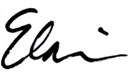 R. Elaine TurnerDean